CS UPDATE January 25, 2016Quote of the Day “Competition law is an instrument of national economic and social transformation. It awakens incumbents, spurs innovation and boosts entrepreneurship thus making markets work equitably for everyone.” -Justice P N Bhagwati
Regulatory UpdateCompanies (Incorporation) Amendment Rules, 2016. For details Click hereNotification under section 396 of Companies Act, 2013 dated: 22.01.2016 . For details Click hereKnow Your Client Requirements - Clarification on voluntary adaptation of Aadhaar based e-KYC process. For details, Click here Amendment to SEBI Circular CIR/MRD/DSA/33/2012 dated December 13, 2012 pursuant to amendment in Regulation 2(1)(b) of SECC Regulations, 2012. For details, Click hereRBI notification- Fraud Reporting and Monitoring. For details, Click hereGold Monetization Scheme - List of A & H Centres Qualifying to act as CPTC. For details, Click hereGold Monetization Scheme - List of Refineries granted Licence. For details, Click hereInternational Conference On Global Environmental Issues And South Asia Workshop on compliance and enforcement of multilateral environmental agreement. For details, Click hereLegal Term“Estoppel”Stopped from denying.ICSI Update10th International Conference on Corporate Social Responsibility on 5-6 February 2016, at Mumbai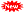 Announcement regarding foundation resultMarket Update at 11:40 AMFor Previous CS UPDATES visit:http://www.icsi.edu/Member/CSUpdate.aspx 
Kindly send your feedback/suggestions regarding CS update to Directorate of Professional Development & Perspective Planning, ICSI. Email: csupdate@icsi.edu If you are not receiving the CSupdates, kindly update your e-mail id with Institute’s database by logging on ICSI website. In case you require further assistance, please contact membership section. SENSEX24,563 (127.69)NIFTY 7,460 (38.05)GOLD (MCX) (Rs/10g.) 26,233 (73.00)USD/INR67.64 (-0.38)